                                      　         　　　　　 　令和５年　　月　　　日令和５年度　学校説明会　参加申込書                　　　　　　　　　　　　　※　ＦＡＸの送り状は必要ありません。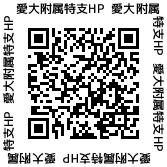 ※　申込書は本校ホームページからダウンロードできます。右記ＱＲコードから、本校ホームページにアクセスできます。参加者氏名等続柄（　　　　　）参加者氏名等続柄（　　　　　）参加者氏名等続柄（　　　　　）入学対象児氏名（説明会への参加　についていずれ　かに○をお付けください。） [説明会に参加（する・しない）] 　年齢（　　　　　）自家用車の有無(いずれかに○)当日は自家用車で参加　　（　する　・　しない　　）所属校園名住所・電話（校園名）（住　所）〒　　　－　　（電　話）　（　　　　　）     　 －備　　　考（質問等があれば、ご記入ください。）連絡先電話番号